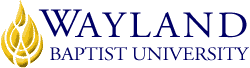 Campus NameSchool of Business1. UNIVERSITY MISSION STATEMENTWayland Baptist University exists to educate students in an academically challenging, learning-focused and distinctively Christian environment for professional success, lifelong learning, and service to God and humankind.
2. COURSE NUMBER & NAME: BUAD 3318, Business Law
3. TERM: Summer 2019
4. INSTRUCTOR: Dr George Ackerman	
5. CONTACT INFORMATION:Office phone: 561-667-4209WBU Email:  george.ackerman@wayland.wbu.edu
6. OFFICE HOURS, BUILDING & LOCATION: TUESDAY TO THURSDAY 11am to 3 pm Eastern
7. COURSE MEETING TIME & LOCATION:Online
8. CATALOG DESCRIPTION: An overview of the laws regulating and affecting business including constitutional law, criminal law, property law, torts, contracts, commercial transactions, business organizations, and employment law.
9. PREREQUISITE:None
10. REQUIRED TEXTBOOK AND RESOURCE MATERIAL: Chapters:  1 - 20Wayland Baptist University has partnered with RedShelf to bring Inclusive Access, which is a digital copy of the required textbook available on Blackboard day one of class.  The prices are very competitive with the market and in most cases below the standard cost.  The price of the textbook will be billed to your student account.  To check the price of the textbook please locate your required course material at Wayland Bookstore.  Once you access the textbook it will ask you if you would like to opt-out.  If you choose NOT to use this version you MUST opt-out or you will be charged and refunds are not available
11. OPTIONAL MATERIALSSee within the class for supplemental items. We will use alternative PowerPoints, summaries and items throughout the term.
12. COURSE OUTCOMES AND COMPETENCIES:List the foundations and sources of the laws in the United States.Describe Articles I – III and the Bill of Rights.Describe the differences between civil and criminal law.Describe federal and state court(s) and judicial systems.Summarize the requirements, classifications, and ways that a valid contract may be disposed.List the types of contracts.Explain the various remedies available to the parties for breach of a contract.Describe the U.C.C.List and describe the typical crimes that are made illegal under state and federal law.Identify which contracts must be in writing.Define personal and real property.List and describe the various types of negotiable instruments.Describe consumer protection laws.Describe business regulation federal laws. (ie:  IRS code, ERISA, civil rights, Anti-trust laws)Define agency and the respective duties of principal and agent.List and describe the various business organizations and their comparative advantages and disadvantages Explain the most important reasons for estate planning.Describe the process for administering the estate for testate and intestate persons.
13. ATTENDANCE REQUIREMENTS:As stated in the Wayland Catalog, students enrolled at one of the University’s external campuses should make every effort to attend all class meetings. All absences must be explained to the instructor, who will then determine whether the omitted work may be made up. When a student reaches that number of absences considered by the instructor to be excessive, the instructor will so advise the student and file an unsatisfactory progress report with the campus executive director. Any student who misses 25 percent or more of the regularly scheduled class meetings may receive a grade of F in the course. Additional attendance policies for each course, as defined by the instructor in the course syllabus, are considered a part of the University’s attendance policy.
14. STATEMENT ON PLAGIARISM & ACADEMIC DISHONESTY:Wayland Baptist University observes a zero tolerance policy regarding academic dishonesty. Per university policy as described in the academic catalog, all cases of academic dishonesty will be reported and second offenses will result in suspension from the university.
15. DISABILITY STATEMENT:In compliance with the Americans with Disabilities Act of 1990 (ADA), it is the policy of Wayland Baptist University that no otherwise qualified person with a disability be excluded from participation in, be denied the benefits of, or be subject to discrimination under any educational program or activity in the university. The Coordinator of Counseling Services serves as the coordinator of students with a disability and should be contacted concerning accommodation requests at (806) 291-3765. Documentation of a disability must accompany any request for accommodations.
16. COURSE REQUIREMENTS and GRADING CRITERIA:Important Term Assignments:
TERM PAPER:You may select a topic or chapter from our textbook. You are to write an 8 page term. All APA requirements are required. A sample APA paper will be provided.  Make sure to apply a variety of outside references (rather than just the textbook). Please do not email me papers. They will not count unless through the drop box. Plan ahead and try tech support if needed. Once the deadline passes I will be unable to respond to late papers.
MID TERM EXAM:The exam will consist of essay form questions. This will cover chapters 1 to 6. . Please select 1 topic from each chapter OR you can summarize the full chapter (1,2,3,4, 5 AND 6). Then summarize each in depth. All work must be new and original and cannot have been used earlier in the term. 1 page per question. 6 pages total Answers will be required to be in APA format and in depth. This will be an open book exam and you will have a week to complete.  Please work alone.  Please do not email me exams. They will not count unless through the drop box. Plan ahead and try tech support if needed. Once the deadline passes I will be unable to respond to late exams. 
FINAL EXAM:The exam will consist of essay form questions. This will cover chapters 7 to 12. Please select 1 topic from each chapter OR you can summarize the full chapter (7,8 ,9, 10, 11 and 12). Then summarize each in depth. All work must be new and original and cannot have been used earlier in the term.   1 page per question. 6 pages total. Answers will be required to be in APA format and in depth. This will be an open book exam and you will have a week to complete.  Please work alone. Please do not email me exams. They will not count unless through the drop box. Plan ahead and try tech support if needed. Once the deadline passes I will be unable to respond to late exams.
WEEKLY DISCUSSIONS:Each week we will have weekly discussions. APA citing is required. Please post 2 posts per week. 1 post is your initial post (response) plus one post to a fellow classmate. It is vital to follow the samples, go in depth and cite or points are lost. Do not post 1 sentence. Please do not post outside questions on the DBs either. Feel free to use email for questions.  All initial posts are due by Thursday, 11:59 PM of a given week. All responses are due by Saturday 11:59 PM of a given week.
Methods for Determining Final GradeThe course is based on a total of 100 points/percentage points.  The components are weighted as follows:
REQUIRED:
To determine the final grades, points will be averaged within categories, weighted and multiplied by the above percentages, and then added.Evaluation of Student LearningAt the completion of this course, you will receive a letter grade reflecting your performance in this course. Letter grades (Depending on the school scale) will be computed for each of the above items based on the number of points earned. Be aware that your final point total will recalibrated to fit the 100 point scale shown below. Your point total is then converted to a letter grade according to the following scale:
Note if applicable: I do NOT Curve students upward. If you have an 89.9% that is a B+/B depending on the syllabus, not an A or A-. A 79.9 is a C/C+ not a B-/B Any requests to curve up would be denied. Feel free to review requirements week 1, cite and go in depth. 
17.1 Grade Appeal Statement: “Students shall have protection through orderly procedures against prejudices or capricious academic evaluation. A student who believes that he or she has not been held to realistic academic standards, just evaluation procedures, or appropriate grading, may appeal the final grade given in the course by using the student grade appeal process described in the Academic Catalog. Appeals  may  not  be  made  for  advanced  placement  examinations  or  course bypass examinations. Appeals are limited to the final course grade, which may be upheld, raised, or lowered at any stage of the appeal process. Any recommendation to lower a course grade must be submitted through the Vice President of Academic Affairs/Faculty Assembly Grade Appeals Committee for review and approval. The Faculty Assembly Grade Appeals Committee may instruct that the course grade be upheld, raised, or lowered to a more proper evaluation.”
COURSE CALENDARBOOKAUTHOREDYEARPUBLISHERISBN#UPDATEDBusiness LawMorgan6th2019BVT Publishing**Bundle**97815178040225/9/19Course ComponentPercentageMidterm Exam25 %All Discussion Forums	
(2 pts per week, final week 3 pts) 25 total pts25 %Term Paper25 %Final Exam25 %Total100 %Letter Grade EquivalentTotal Points Earned:A100-94A-93-90B+89-87B86-84B-83-80C+79-77C76-74C-73-70D+69-67D66-64D-63-60FBelow 59Wayland Baptist May 27th and end on August 10Readings & AssignmentsWeek 15/27-6/1Read Chapter 1Discussion board, 2 posts in depth, APA Format (Graded)Also post your biography in the DB Area (Not graded)Week 26/2-6/8Read Chapter 2Discussion board, 2 posts in depth, APA FormatWeek 36/9-6/15Read Chapter 3Discussion board, 2 posts in depth, APA FormatWeek 46/16-6/22Read Chapter 4Discussion board, 2 posts in depth, APA FormatWeek 56/23-6/29Read Chapter 5Discussion board, 2 posts in depth, APA FormatWeek 66/30-7/6MIDTERM EXAM DUE   7/6Read Chapter 6Discussion board, 2 posts in depth, APA FormatMID TERM EXAM DUE  7/6Week 77/7-7/13Read Chapter 7Discussion board, 2 posts in depth, APA FormatWeek 87/14-7/20 TERM PAPER DUE  7/20Read Chapter 8Discussion board, 2 posts in depth, APA FormatTERM PAPER DUE  7/20Week 97/21-7/27Read Chapter 9Discussion board, 2 posts in depth, APA FormatWeek 107/28-8/3Read Chapter 10 Discussion board, 2 posts in depth, APA FormatWeek 118/4-8/10FINAL EXAM DUE Read Chapter 11 And Chapt 12 (2 discussions-4 total posts- 2 per discussion forum)Discussion board, 2 posts in depth, APA FormatFINAL EXAM DUE  8/10 Class ends 8/10, Final grades posted by 8/10, I am unable to respond or accept late work after 8/10. No exceptionsReminder: Once the term ends I do not check back to the course and cannot accept anything under any circumstances once the final date passes of this course as stated on the syllabus. No exceptions.